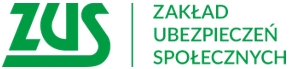 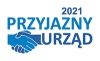 Aplikacja mobilna mZUSZ bezpłatnej aplikacji mZUS można korzystać na urządzeniach mobilnych z systemami operacyjnymi Android i iOS. Aplikację należy pobierać wyłącznie ze sklepów Google Play oraz App Store.Dla kogo przeznaczona jest aplikacja mZUSAplikacja mZUS jest przeznaczona dla osób, które mogą skorzystać z programów świadczeń dla rodzin, tj. świadczenia wychowawczego 500+ oraz świadczenia dobry start 300+ (z wyjątkiem dyrektorów placówek opiekuńczo-wychowawczych i dyrektorów regionalnych placówek opiekuńczo-terapeutycznych).Za pośrednictwem aplikacji możesz:
w prosty sposób złożyć wniosek o świadczenie wychowawcze 500+ i świadczenie dobry start 300+szybko sprawdzić, co się dzieje z Twoim wnioskiem – zobaczysz jego statuspodejrzeć dane o wypłatach Twoich świadczeń – sprawdzisz kwotę świadczenia i termin jego wypłatynawiązać telefoniczny kontakt z infolinią ZUS (COT) – jeśli zezwolisz na połączenie, aplikacja wybierze numer do COT na Twoim urządzeniuprzejść do strony, która umożliwia rezerwację e-wizyty w ZUS – na Twoim urządzeniu uruchomi się przeglądarka internetowa z dostępem do strony, która umożliwi Ci rezerwację e-wizytyodczytać wiadomości, które pojawiły się na Twoim profilu PUE – jeśli na Twoim PUE pojawiła się wiadomość, zobaczysz ją również w aplikacjiotrzymać powiadomienia – przypomnimy Ci np. o możliwości składania wniosków na nowy okres świadczeniowy.Jak działają wszystkie funkcje aplikacji mZUS, sprawdzisz w "Podręczniku użytkownika" (pdf 3,3mb)Przed instalacją aplikacjiAplikację mobilną mZUS - po zainstalowaniu na smartfonie lub tablecie - trzeba połączyć ze swoim profilem na portalu PUE ZUS. Jak to zrobić, możesz sprawdzić w instrukcji "Jak aktywować aplikację mZUS" (pdf 2,7mb). Przed instalacją aplikacji upewnij się, że masz profil na portalu PUE ZUS i jest on aktywny. Informacje o tym, jak założyć profil na PUE ZUS.Więcej o aplikacji mZUS Najczęściej zadawane pytania i odpowiedzi (docx 51kb).